1	BackgroundThe Person Centred and Staff Governance (PCSG) Committee was held on 2nd July 2020, the following key points were noted at the meeting.  The next meeting is scheduled for 3rd September 2020.2 	RecommendationBoard Members are asked to note the PCSG Committee Update.Stephen McAllisterChair – Person Centred and Staff Governance CommitteeGareth AdkinsDirector of Quality, Innovation & PeopleBoard Meeting:23 July 2020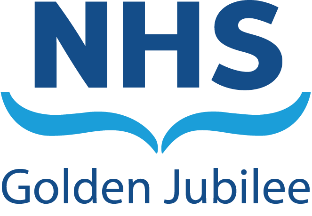 Subject:Person Centred and Staff Governance Committee updateRecommendation:	Board members are asked to:Board members are asked to:ItemDetailsPerson CentredCommittee Members noted the year-end performance data in relation to Staff Appraisal.  The appraisal processes have been formally suspended nationally due to the Covid-19 pandemic.  However, work is ongoing to prepare to restart and to consider how this will align with the Board Strategy and Recovery Plan.Committee Members noted the intention to refresh the Partnership Agreement and Recognition Agreement.  This will be progressed through Partnership Forum alongside a review of the Partnership Values.SafeThe Committee received the Occupational Health and Safety Report 6-month report and commended staff on their work throughout the pandemic response phase and progression into the recovery phase.EffectiveThe Communications Annual Report was presented to the Committee and Members commended the wide ranging work carried out by the department.  Of particular note was the work established during the Covid-19 pandemic to ensure staff and patients were provided with easy access to up to date information and guidance.A Human Resources Hub is to be established to support the recovery plan and associated workforce requirements.  